Data: 14.08.2013						prof. dr. Nábrádi András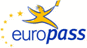 Curriculum vitae Europass Curriculum vitae Europass 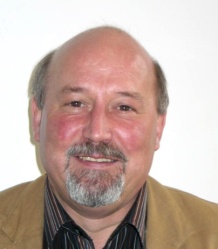 Informaţii personaleInformaţii personaleNume / PrenumeNume / Prenume Dr. Nábrádi András Dr. Nábrádi András Dr. Nábrádi András Dr. Nábrádi András Dr. Nábrádi András Dr. Nábrádi András Dr. Nábrádi András Dr. Nábrádi András Dr. Nábrádi András Dr. Nábrádi András Dr. Nábrádi András Dr. Nábrádi András Dr. Nábrádi András Dr. Nábrádi AndrásAdresă(e)Adresă(e)4032, Debrecen, Str. Poroszlai nr. 111, Ungaria4032, Debrecen, Str. Poroszlai nr. 111, Ungaria4032, Debrecen, Str. Poroszlai nr. 111, Ungaria4032, Debrecen, Str. Poroszlai nr. 111, Ungaria4032, Debrecen, Str. Poroszlai nr. 111, Ungaria4032, Debrecen, Str. Poroszlai nr. 111, Ungaria4032, Debrecen, Str. Poroszlai nr. 111, Ungaria4032, Debrecen, Str. Poroszlai nr. 111, Ungaria4032, Debrecen, Str. Poroszlai nr. 111, Ungaria4032, Debrecen, Str. Poroszlai nr. 111, Ungaria4032, Debrecen, Str. Poroszlai nr. 111, Ungaria4032, Debrecen, Str. Poroszlai nr. 111, Ungaria4032, Debrecen, Str. Poroszlai nr. 111, Ungaria4032, Debrecen, Str. Poroszlai nr. 111, UngariaTelefon(oane)Telefon(oane)Serviciu: +36 52 508 444 Serviciu: +36 52 508 444 Serviciu: +36 52 508 444 Serviciu: +36 52 508 444 Serviciu: +36 52 508 444 Personal: +36 30 /249 1597                      Personal: +36 30 /249 1597                      Personal: +36 30 /249 1597                      Personal: +36 30 /249 1597                      Personal: +36 30 /249 1597                      Fax: +36 52 526 916Fax: +36 52 526 916Fax: +36 52 526 916Fax: +36 52 526 916E-mail(uri)E-mail(uri)   nabradi@agr.unideb.hu    nabradi@agr.unideb.hu    nabradi@agr.unideb.hu    nabradi@agr.unideb.hu    nabradi@agr.unideb.hu    nabradi@agr.unideb.hu    nabradi@agr.unideb.hu    nabradi@agr.unideb.hu    nabradi@agr.unideb.hu    nabradi@agr.unideb.hu    nabradi@agr.unideb.hu    nabradi@agr.unideb.hu    nabradi@agr.unideb.hu    nabradi@agr.unideb.hu Naţionalitate(-tăţi)Naţionalitate(-tăţi) maghiară maghiară maghiară maghiară maghiară maghiară maghiară maghiară maghiară maghiară maghiară maghiară maghiară maghiarăData naşteriiData naşterii14.05.195614.05.195614.05.195614.05.195614.05.195614.05.195614.05.195614.05.195614.05.195614.05.195614.05.195614.05.195614.05.195614.05.1956SexSexMasculinMasculinMasculinMasculinMasculinMasculinMasculinMasculinMasculinMasculinMasculinMasculinMasculinMasculinExperienţa profesionalăExperienţa profesionalăPerioadaFuncţia sau postul ocupatActivităţi şi responsabilităţi principalePerioadaFuncţia sau postul ocupatActivităţi şi responsabilităţi principale2002-2013decanConducerea Facultăţii de Ştiinţe Economice Aplicate şi Dezvoltare Rurală, Debrecen2002-2013decanConducerea Facultăţii de Ştiinţe Economice Aplicate şi Dezvoltare Rurală, Debrecen2002-2013decanConducerea Facultăţii de Ştiinţe Economice Aplicate şi Dezvoltare Rurală, Debrecen2002-2013decanConducerea Facultăţii de Ştiinţe Economice Aplicate şi Dezvoltare Rurală, Debrecen2002-2013decanConducerea Facultăţii de Ştiinţe Economice Aplicate şi Dezvoltare Rurală, Debrecen2002-2013decanConducerea Facultăţii de Ştiinţe Economice Aplicate şi Dezvoltare Rurală, Debrecen2002-2013decanConducerea Facultăţii de Ştiinţe Economice Aplicate şi Dezvoltare Rurală, Debrecen2002-2013decanConducerea Facultăţii de Ştiinţe Economice Aplicate şi Dezvoltare Rurală, Debrecen2002-2013decanConducerea Facultăţii de Ştiinţe Economice Aplicate şi Dezvoltare Rurală, Debrecen2002-2013decanConducerea Facultăţii de Ştiinţe Economice Aplicate şi Dezvoltare Rurală, Debrecen2002-2013decanConducerea Facultăţii de Ştiinţe Economice Aplicate şi Dezvoltare Rurală, Debrecen2002-2013decanConducerea Facultăţii de Ştiinţe Economice Aplicate şi Dezvoltare Rurală, Debrecen2002-2013decanConducerea Facultăţii de Ştiinţe Economice Aplicate şi Dezvoltare Rurală, Debrecen2002-2013decanConducerea Facultăţii de Ştiinţe Economice Aplicate şi Dezvoltare Rurală, DebrecenNumele şi adresa angajatoruluiNumele şi adresa angajatoruluiUniversitatea din Debrecen, 4032 Debrecen,  AGTC, GVK, Str. Böszörményi nr. 138. Universitatea din Debrecen, 4032 Debrecen,  AGTC, GVK, Str. Böszörményi nr. 138. Universitatea din Debrecen, 4032 Debrecen,  AGTC, GVK, Str. Böszörményi nr. 138. Universitatea din Debrecen, 4032 Debrecen,  AGTC, GVK, Str. Böszörményi nr. 138. Universitatea din Debrecen, 4032 Debrecen,  AGTC, GVK, Str. Böszörményi nr. 138. Universitatea din Debrecen, 4032 Debrecen,  AGTC, GVK, Str. Böszörményi nr. 138. Universitatea din Debrecen, 4032 Debrecen,  AGTC, GVK, Str. Böszörményi nr. 138. Universitatea din Debrecen, 4032 Debrecen,  AGTC, GVK, Str. Böszörményi nr. 138. Universitatea din Debrecen, 4032 Debrecen,  AGTC, GVK, Str. Böszörményi nr. 138. Universitatea din Debrecen, 4032 Debrecen,  AGTC, GVK, Str. Böszörményi nr. 138. Universitatea din Debrecen, 4032 Debrecen,  AGTC, GVK, Str. Böszörményi nr. 138. Universitatea din Debrecen, 4032 Debrecen,  AGTC, GVK, Str. Böszörményi nr. 138. Universitatea din Debrecen, 4032 Debrecen,  AGTC, GVK, Str. Böszörményi nr. 138. Universitatea din Debrecen, 4032 Debrecen,  AGTC, GVK, Str. Böszörményi nr. 138. Tipul activităţii sau sectorul de activitateTipul activităţii sau sectorul de activitateConducere, activitatea didactică, cercetareConducere, activitatea didactică, cercetareConducere, activitatea didactică, cercetareConducere, activitatea didactică, cercetareConducere, activitatea didactică, cercetareConducere, activitatea didactică, cercetareConducere, activitatea didactică, cercetareConducere, activitatea didactică, cercetareConducere, activitatea didactică, cercetareConducere, activitatea didactică, cercetareConducere, activitatea didactică, cercetareConducere, activitatea didactică, cercetareConducere, activitatea didactică, cercetareConducere, activitatea didactică, cercetarePerioadaFuncţia sau postul ocupatActivităţi şi responsabilităţi principalePerioadaFuncţia sau postul ocupatActivităţi şi responsabilităţi principale01.08.2000Profesor universitarDiscipline predate: Economia întreprinderii, Tehnică bancară, Management strategic 01.08.2000Profesor universitarDiscipline predate: Economia întreprinderii, Tehnică bancară, Management strategic 01.08.2000Profesor universitarDiscipline predate: Economia întreprinderii, Tehnică bancară, Management strategic 01.08.2000Profesor universitarDiscipline predate: Economia întreprinderii, Tehnică bancară, Management strategic 01.08.2000Profesor universitarDiscipline predate: Economia întreprinderii, Tehnică bancară, Management strategic 01.08.2000Profesor universitarDiscipline predate: Economia întreprinderii, Tehnică bancară, Management strategic 01.08.2000Profesor universitarDiscipline predate: Economia întreprinderii, Tehnică bancară, Management strategic 01.08.2000Profesor universitarDiscipline predate: Economia întreprinderii, Tehnică bancară, Management strategic 01.08.2000Profesor universitarDiscipline predate: Economia întreprinderii, Tehnică bancară, Management strategic 01.08.2000Profesor universitarDiscipline predate: Economia întreprinderii, Tehnică bancară, Management strategic 01.08.2000Profesor universitarDiscipline predate: Economia întreprinderii, Tehnică bancară, Management strategic 01.08.2000Profesor universitarDiscipline predate: Economia întreprinderii, Tehnică bancară, Management strategic 01.08.2000Profesor universitarDiscipline predate: Economia întreprinderii, Tehnică bancară, Management strategic 01.08.2000Profesor universitarDiscipline predate: Economia întreprinderii, Tehnică bancară, Management strategic Numele şi adresa angajatoruluiNumele şi adresa angajatoruluiUniversitatea din Debrecen, 4032 Debrecen,  AGTC, GVK, Str. Böszörményi nr. 138.Universitatea din Debrecen, 4032 Debrecen,  AGTC, GVK, Str. Böszörményi nr. 138.Universitatea din Debrecen, 4032 Debrecen,  AGTC, GVK, Str. Böszörményi nr. 138.Universitatea din Debrecen, 4032 Debrecen,  AGTC, GVK, Str. Böszörményi nr. 138.Universitatea din Debrecen, 4032 Debrecen,  AGTC, GVK, Str. Böszörményi nr. 138.Universitatea din Debrecen, 4032 Debrecen,  AGTC, GVK, Str. Böszörményi nr. 138.Universitatea din Debrecen, 4032 Debrecen,  AGTC, GVK, Str. Böszörményi nr. 138.Universitatea din Debrecen, 4032 Debrecen,  AGTC, GVK, Str. Böszörményi nr. 138.Universitatea din Debrecen, 4032 Debrecen,  AGTC, GVK, Str. Böszörményi nr. 138.Universitatea din Debrecen, 4032 Debrecen,  AGTC, GVK, Str. Böszörményi nr. 138.Universitatea din Debrecen, 4032 Debrecen,  AGTC, GVK, Str. Böszörményi nr. 138.Universitatea din Debrecen, 4032 Debrecen,  AGTC, GVK, Str. Böszörményi nr. 138.Universitatea din Debrecen, 4032 Debrecen,  AGTC, GVK, Str. Böszörményi nr. 138.Universitatea din Debrecen, 4032 Debrecen,  AGTC, GVK, Str. Böszörményi nr. 138.Tipul activităţii sau sectorul de activitateTipul activităţii sau sectorul de activitateActivitate didactică Activitate didactică Activitate didactică Activitate didactică Activitate didactică Activitate didactică Activitate didactică Activitate didactică Activitate didactică Activitate didactică Activitate didactică Activitate didactică Activitate didactică Activitate didactică PerioadaFuncţia sau postul ocupatActivităţi şi responsabilităţi principalePerioadaFuncţia sau postul ocupatActivităţi şi responsabilităţi principale01.07.2000 – 06.09.2002Director de departamentCoordonarea şi conducerea AVK01.07.2000 – 06.09.2002Director de departamentCoordonarea şi conducerea AVK01.07.2000 – 06.09.2002Director de departamentCoordonarea şi conducerea AVK01.07.2000 – 06.09.2002Director de departamentCoordonarea şi conducerea AVK01.07.2000 – 06.09.2002Director de departamentCoordonarea şi conducerea AVK01.07.2000 – 06.09.2002Director de departamentCoordonarea şi conducerea AVK01.07.2000 – 06.09.2002Director de departamentCoordonarea şi conducerea AVK01.07.2000 – 06.09.2002Director de departamentCoordonarea şi conducerea AVK01.07.2000 – 06.09.2002Director de departamentCoordonarea şi conducerea AVK01.07.2000 – 06.09.2002Director de departamentCoordonarea şi conducerea AVK01.07.2000 – 06.09.2002Director de departamentCoordonarea şi conducerea AVK01.07.2000 – 06.09.2002Director de departamentCoordonarea şi conducerea AVK01.07.2000 – 06.09.2002Director de departamentCoordonarea şi conducerea AVK01.07.2000 – 06.09.2002Director de departamentCoordonarea şi conducerea AVKNumele şi adresa angajatoruluiNumele şi adresa angajatoruluiUniversitatea din Debrecen, 4032 Debrecen,  AGTC, GVK, Str. Böszörményi nr. 138.Universitatea din Debrecen, 4032 Debrecen,  AGTC, GVK, Str. Böszörményi nr. 138.Universitatea din Debrecen, 4032 Debrecen,  AGTC, GVK, Str. Böszörményi nr. 138.Universitatea din Debrecen, 4032 Debrecen,  AGTC, GVK, Str. Böszörményi nr. 138.Universitatea din Debrecen, 4032 Debrecen,  AGTC, GVK, Str. Böszörményi nr. 138.Universitatea din Debrecen, 4032 Debrecen,  AGTC, GVK, Str. Böszörményi nr. 138.Universitatea din Debrecen, 4032 Debrecen,  AGTC, GVK, Str. Böszörményi nr. 138.Universitatea din Debrecen, 4032 Debrecen,  AGTC, GVK, Str. Böszörményi nr. 138.Universitatea din Debrecen, 4032 Debrecen,  AGTC, GVK, Str. Böszörményi nr. 138.Universitatea din Debrecen, 4032 Debrecen,  AGTC, GVK, Str. Böszörményi nr. 138.Universitatea din Debrecen, 4032 Debrecen,  AGTC, GVK, Str. Böszörményi nr. 138.Universitatea din Debrecen, 4032 Debrecen,  AGTC, GVK, Str. Böszörményi nr. 138.Universitatea din Debrecen, 4032 Debrecen,  AGTC, GVK, Str. Böszörményi nr. 138.Universitatea din Debrecen, 4032 Debrecen,  AGTC, GVK, Str. Böszörményi nr. 138.Tipul activităţii sau sectorul de activitateTipul activităţii sau sectorul de activitateConducere Conducere Conducere Conducere Conducere Conducere Conducere Conducere Conducere Conducere Conducere Conducere Conducere Conducere PerioadaFuncţia sau postul ocupatActivităţi şi responsabilităţi principalePerioadaFuncţia sau postul ocupatActivităţi şi responsabilităţi principale01.07.1997 – 30.06.2000 DecanConducerea Facultăţii de Ştiinţe Agrare01.07.1997 – 30.06.2000 DecanConducerea Facultăţii de Ştiinţe Agrare01.07.1997 – 30.06.2000 DecanConducerea Facultăţii de Ştiinţe Agrare01.07.1997 – 30.06.2000 DecanConducerea Facultăţii de Ştiinţe Agrare01.07.1997 – 30.06.2000 DecanConducerea Facultăţii de Ştiinţe Agrare01.07.1997 – 30.06.2000 DecanConducerea Facultăţii de Ştiinţe Agrare01.07.1997 – 30.06.2000 DecanConducerea Facultăţii de Ştiinţe Agrare01.07.1997 – 30.06.2000 DecanConducerea Facultăţii de Ştiinţe Agrare01.07.1997 – 30.06.2000 DecanConducerea Facultăţii de Ştiinţe Agrare01.07.1997 – 30.06.2000 DecanConducerea Facultăţii de Ştiinţe Agrare01.07.1997 – 30.06.2000 DecanConducerea Facultăţii de Ştiinţe Agrare01.07.1997 – 30.06.2000 DecanConducerea Facultăţii de Ştiinţe Agrare01.07.1997 – 30.06.2000 DecanConducerea Facultăţii de Ştiinţe Agrare01.07.1997 – 30.06.2000 DecanConducerea Facultăţii de Ştiinţe AgrareNumele şi adresa angajatoruluiNumele şi adresa angajatoruluiUniversitatea de Ştiinţe Agrare din Debrecen, 4032 Debrecen,  MTK, Str. Böszörményi nr. 138.Universitatea de Ştiinţe Agrare din Debrecen, 4032 Debrecen,  MTK, Str. Böszörményi nr. 138.Universitatea de Ştiinţe Agrare din Debrecen, 4032 Debrecen,  MTK, Str. Böszörményi nr. 138.Universitatea de Ştiinţe Agrare din Debrecen, 4032 Debrecen,  MTK, Str. Böszörményi nr. 138.Universitatea de Ştiinţe Agrare din Debrecen, 4032 Debrecen,  MTK, Str. Böszörményi nr. 138.Universitatea de Ştiinţe Agrare din Debrecen, 4032 Debrecen,  MTK, Str. Böszörményi nr. 138.Universitatea de Ştiinţe Agrare din Debrecen, 4032 Debrecen,  MTK, Str. Böszörményi nr. 138.Universitatea de Ştiinţe Agrare din Debrecen, 4032 Debrecen,  MTK, Str. Böszörményi nr. 138.Universitatea de Ştiinţe Agrare din Debrecen, 4032 Debrecen,  MTK, Str. Böszörményi nr. 138.Universitatea de Ştiinţe Agrare din Debrecen, 4032 Debrecen,  MTK, Str. Böszörményi nr. 138.Universitatea de Ştiinţe Agrare din Debrecen, 4032 Debrecen,  MTK, Str. Böszörményi nr. 138.Universitatea de Ştiinţe Agrare din Debrecen, 4032 Debrecen,  MTK, Str. Böszörményi nr. 138.Universitatea de Ştiinţe Agrare din Debrecen, 4032 Debrecen,  MTK, Str. Böszörményi nr. 138.Universitatea de Ştiinţe Agrare din Debrecen, 4032 Debrecen,  MTK, Str. Böszörményi nr. 138.Tipul activităţii sau sectorul de activitateTipul activităţii sau sectorul de activitateconducereconducereconducereconducereconducereconducereconducereconducereconducereconducereconducereconducereconducereconducerePerioadaFuncţia sau postul ocupatActivităţi şi responsabilităţi principalePerioadaFuncţia sau postul ocupatActivităţi şi responsabilităţi principale01.07.1994 – 31.07.2000Conferenţiar universitarDiscipline predate: Economia întreprinderii, Management strategic, Planificare în afaceri01.07.1994 – 31.07.2000Conferenţiar universitarDiscipline predate: Economia întreprinderii, Management strategic, Planificare în afaceri01.07.1994 – 31.07.2000Conferenţiar universitarDiscipline predate: Economia întreprinderii, Management strategic, Planificare în afaceri01.07.1994 – 31.07.2000Conferenţiar universitarDiscipline predate: Economia întreprinderii, Management strategic, Planificare în afaceri01.07.1994 – 31.07.2000Conferenţiar universitarDiscipline predate: Economia întreprinderii, Management strategic, Planificare în afaceri01.07.1994 – 31.07.2000Conferenţiar universitarDiscipline predate: Economia întreprinderii, Management strategic, Planificare în afaceri01.07.1994 – 31.07.2000Conferenţiar universitarDiscipline predate: Economia întreprinderii, Management strategic, Planificare în afaceri01.07.1994 – 31.07.2000Conferenţiar universitarDiscipline predate: Economia întreprinderii, Management strategic, Planificare în afaceri01.07.1994 – 31.07.2000Conferenţiar universitarDiscipline predate: Economia întreprinderii, Management strategic, Planificare în afaceri01.07.1994 – 31.07.2000Conferenţiar universitarDiscipline predate: Economia întreprinderii, Management strategic, Planificare în afaceri01.07.1994 – 31.07.2000Conferenţiar universitarDiscipline predate: Economia întreprinderii, Management strategic, Planificare în afaceri01.07.1994 – 31.07.2000Conferenţiar universitarDiscipline predate: Economia întreprinderii, Management strategic, Planificare în afaceri01.07.1994 – 31.07.2000Conferenţiar universitarDiscipline predate: Economia întreprinderii, Management strategic, Planificare în afaceri01.07.1994 – 31.07.2000Conferenţiar universitarDiscipline predate: Economia întreprinderii, Management strategic, Planificare în afaceriNumele şi adresa angajatoruluiNumele şi adresa angajatoruluiUniversitatea de Ştiinţe Agrare din Debrecen, 4032 Debrecen, Str. Böszörményi nr. 138.Universitatea de Ştiinţe Agrare din Debrecen, 4032 Debrecen, Str. Böszörményi nr. 138.Universitatea de Ştiinţe Agrare din Debrecen, 4032 Debrecen, Str. Böszörményi nr. 138.Universitatea de Ştiinţe Agrare din Debrecen, 4032 Debrecen, Str. Böszörményi nr. 138.Universitatea de Ştiinţe Agrare din Debrecen, 4032 Debrecen, Str. Böszörményi nr. 138.Universitatea de Ştiinţe Agrare din Debrecen, 4032 Debrecen, Str. Böszörményi nr. 138.Universitatea de Ştiinţe Agrare din Debrecen, 4032 Debrecen, Str. Böszörményi nr. 138.Universitatea de Ştiinţe Agrare din Debrecen, 4032 Debrecen, Str. Böszörményi nr. 138.Universitatea de Ştiinţe Agrare din Debrecen, 4032 Debrecen, Str. Böszörményi nr. 138.Universitatea de Ştiinţe Agrare din Debrecen, 4032 Debrecen, Str. Böszörményi nr. 138.Universitatea de Ştiinţe Agrare din Debrecen, 4032 Debrecen, Str. Böszörményi nr. 138.Universitatea de Ştiinţe Agrare din Debrecen, 4032 Debrecen, Str. Böszörményi nr. 138.Universitatea de Ştiinţe Agrare din Debrecen, 4032 Debrecen, Str. Böszörményi nr. 138.Universitatea de Ştiinţe Agrare din Debrecen, 4032 Debrecen, Str. Böszörményi nr. 138.Tipul activităţii sau sectorul de activitateTipul activităţii sau sectorul de activitateActivitate didacticăActivitate didacticăActivitate didacticăActivitate didacticăActivitate didacticăActivitate didacticăActivitate didacticăActivitate didacticăActivitate didacticăActivitate didacticăActivitate didacticăActivitate didacticăActivitate didacticăActivitate didacticăPerioadaFuncţia sau postul ocupatActivităţi şi responsabilităţi principalePerioadaFuncţia sau postul ocupatActivităţi şi responsabilităţi principale01.07.1994 – 30.06.1997ProdecanCoordonarea activităţii de cercetare la Facultatea de Ştiinţe Agrare (MTK)01.07.1994 – 30.06.1997ProdecanCoordonarea activităţii de cercetare la Facultatea de Ştiinţe Agrare (MTK)01.07.1994 – 30.06.1997ProdecanCoordonarea activităţii de cercetare la Facultatea de Ştiinţe Agrare (MTK)01.07.1994 – 30.06.1997ProdecanCoordonarea activităţii de cercetare la Facultatea de Ştiinţe Agrare (MTK)01.07.1994 – 30.06.1997ProdecanCoordonarea activităţii de cercetare la Facultatea de Ştiinţe Agrare (MTK)01.07.1994 – 30.06.1997ProdecanCoordonarea activităţii de cercetare la Facultatea de Ştiinţe Agrare (MTK)01.07.1994 – 30.06.1997ProdecanCoordonarea activităţii de cercetare la Facultatea de Ştiinţe Agrare (MTK)01.07.1994 – 30.06.1997ProdecanCoordonarea activităţii de cercetare la Facultatea de Ştiinţe Agrare (MTK)01.07.1994 – 30.06.1997ProdecanCoordonarea activităţii de cercetare la Facultatea de Ştiinţe Agrare (MTK)01.07.1994 – 30.06.1997ProdecanCoordonarea activităţii de cercetare la Facultatea de Ştiinţe Agrare (MTK)01.07.1994 – 30.06.1997ProdecanCoordonarea activităţii de cercetare la Facultatea de Ştiinţe Agrare (MTK)01.07.1994 – 30.06.1997ProdecanCoordonarea activităţii de cercetare la Facultatea de Ştiinţe Agrare (MTK)01.07.1994 – 30.06.1997ProdecanCoordonarea activităţii de cercetare la Facultatea de Ştiinţe Agrare (MTK)01.07.1994 – 30.06.1997ProdecanCoordonarea activităţii de cercetare la Facultatea de Ştiinţe Agrare (MTK)Numele şi adresa angajatoruluiNumele şi adresa angajatoruluiUniversitatea de Ştiinţe Agrare din Debrecen, 4032 Debrecen,  MTK, Str. Böszörményi nr. 138.Universitatea de Ştiinţe Agrare din Debrecen, 4032 Debrecen,  MTK, Str. Böszörményi nr. 138.Universitatea de Ştiinţe Agrare din Debrecen, 4032 Debrecen,  MTK, Str. Böszörményi nr. 138.Universitatea de Ştiinţe Agrare din Debrecen, 4032 Debrecen,  MTK, Str. Böszörményi nr. 138.Universitatea de Ştiinţe Agrare din Debrecen, 4032 Debrecen,  MTK, Str. Böszörményi nr. 138.Universitatea de Ştiinţe Agrare din Debrecen, 4032 Debrecen,  MTK, Str. Böszörményi nr. 138.Universitatea de Ştiinţe Agrare din Debrecen, 4032 Debrecen,  MTK, Str. Böszörményi nr. 138.Universitatea de Ştiinţe Agrare din Debrecen, 4032 Debrecen,  MTK, Str. Böszörményi nr. 138.Universitatea de Ştiinţe Agrare din Debrecen, 4032 Debrecen,  MTK, Str. Böszörményi nr. 138.Universitatea de Ştiinţe Agrare din Debrecen, 4032 Debrecen,  MTK, Str. Böszörményi nr. 138.Universitatea de Ştiinţe Agrare din Debrecen, 4032 Debrecen,  MTK, Str. Böszörményi nr. 138.Universitatea de Ştiinţe Agrare din Debrecen, 4032 Debrecen,  MTK, Str. Böszörményi nr. 138.Universitatea de Ştiinţe Agrare din Debrecen, 4032 Debrecen,  MTK, Str. Böszörményi nr. 138.Universitatea de Ştiinţe Agrare din Debrecen, 4032 Debrecen,  MTK, Str. Böszörményi nr. 138.Tipul activităţii sau sectorul de activitateTipul activităţii sau sectorul de activitateconducereconducereconducereconducereconducereconducereconducereconducereconducereconducereconducereconducereconducereconducerePerioadaFuncţia sau postul ocupatActivităţi şi responsabilităţi principalePerioadaFuncţia sau postul ocupatActivităţi şi responsabilităţi principale01.07.1987 – 30.06.1994Lector universitarEconomia întreprinderii01.07.1987 – 30.06.1994Lector universitarEconomia întreprinderii01.07.1987 – 30.06.1994Lector universitarEconomia întreprinderii01.07.1987 – 30.06.1994Lector universitarEconomia întreprinderii01.07.1987 – 30.06.1994Lector universitarEconomia întreprinderii01.07.1987 – 30.06.1994Lector universitarEconomia întreprinderii01.07.1987 – 30.06.1994Lector universitarEconomia întreprinderii01.07.1987 – 30.06.1994Lector universitarEconomia întreprinderii01.07.1987 – 30.06.1994Lector universitarEconomia întreprinderii01.07.1987 – 30.06.1994Lector universitarEconomia întreprinderii01.07.1987 – 30.06.1994Lector universitarEconomia întreprinderii01.07.1987 – 30.06.1994Lector universitarEconomia întreprinderii01.07.1987 – 30.06.1994Lector universitarEconomia întreprinderii01.07.1987 – 30.06.1994Lector universitarEconomia întreprinderiiNumele şi adresa angajatoruluiNumele şi adresa angajatoruluiUniversitatea de Ştiinţe Agrare din Debrecen, 4032 Debrecen, Str. Böszörményi nr. 138.Universitatea de Ştiinţe Agrare din Debrecen, 4032 Debrecen, Str. Böszörményi nr. 138.Universitatea de Ştiinţe Agrare din Debrecen, 4032 Debrecen, Str. Böszörményi nr. 138.Universitatea de Ştiinţe Agrare din Debrecen, 4032 Debrecen, Str. Böszörményi nr. 138.Universitatea de Ştiinţe Agrare din Debrecen, 4032 Debrecen, Str. Böszörményi nr. 138.Universitatea de Ştiinţe Agrare din Debrecen, 4032 Debrecen, Str. Böszörményi nr. 138.Universitatea de Ştiinţe Agrare din Debrecen, 4032 Debrecen, Str. Böszörményi nr. 138.Universitatea de Ştiinţe Agrare din Debrecen, 4032 Debrecen, Str. Böszörményi nr. 138.Universitatea de Ştiinţe Agrare din Debrecen, 4032 Debrecen, Str. Böszörményi nr. 138.Universitatea de Ştiinţe Agrare din Debrecen, 4032 Debrecen, Str. Böszörményi nr. 138.Universitatea de Ştiinţe Agrare din Debrecen, 4032 Debrecen, Str. Böszörményi nr. 138.Universitatea de Ştiinţe Agrare din Debrecen, 4032 Debrecen, Str. Böszörményi nr. 138.Universitatea de Ştiinţe Agrare din Debrecen, 4032 Debrecen, Str. Böszörményi nr. 138.Universitatea de Ştiinţe Agrare din Debrecen, 4032 Debrecen, Str. Böszörményi nr. 138.Tipul activităţii sau sectorul de activitateTipul activităţii sau sectorul de activitateActivitate didacticăActivitate didacticăActivitate didacticăActivitate didacticăActivitate didacticăActivitate didacticăActivitate didacticăActivitate didacticăActivitate didacticăActivitate didacticăActivitate didacticăActivitate didacticăActivitate didacticăActivitate didacticăPerioadaFuncţia sau postul ocupatActivităţi şi responsabilităţi principalePerioadaFuncţia sau postul ocupatActivităţi şi responsabilităţi principale01.07.1982 – 30.06.1987Asistent universitarDiscipline predate: Statistică, Contabilitate, Economia întreprinderii01.07.1982 – 30.06.1987Asistent universitarDiscipline predate: Statistică, Contabilitate, Economia întreprinderii01.07.1982 – 30.06.1987Asistent universitarDiscipline predate: Statistică, Contabilitate, Economia întreprinderii01.07.1982 – 30.06.1987Asistent universitarDiscipline predate: Statistică, Contabilitate, Economia întreprinderii01.07.1982 – 30.06.1987Asistent universitarDiscipline predate: Statistică, Contabilitate, Economia întreprinderii01.07.1982 – 30.06.1987Asistent universitarDiscipline predate: Statistică, Contabilitate, Economia întreprinderii01.07.1982 – 30.06.1987Asistent universitarDiscipline predate: Statistică, Contabilitate, Economia întreprinderii01.07.1982 – 30.06.1987Asistent universitarDiscipline predate: Statistică, Contabilitate, Economia întreprinderii01.07.1982 – 30.06.1987Asistent universitarDiscipline predate: Statistică, Contabilitate, Economia întreprinderii01.07.1982 – 30.06.1987Asistent universitarDiscipline predate: Statistică, Contabilitate, Economia întreprinderii01.07.1982 – 30.06.1987Asistent universitarDiscipline predate: Statistică, Contabilitate, Economia întreprinderii01.07.1982 – 30.06.1987Asistent universitarDiscipline predate: Statistică, Contabilitate, Economia întreprinderii01.07.1982 – 30.06.1987Asistent universitarDiscipline predate: Statistică, Contabilitate, Economia întreprinderii01.07.1982 – 30.06.1987Asistent universitarDiscipline predate: Statistică, Contabilitate, Economia întreprinderiiNumele şi adresa angajatoruluiNumele şi adresa angajatoruluiUniversitatea de Ştiinţe Agrare din Debrecen, 4032 Debrecen, Str. Böszörményi nr. 138.Universitatea de Ştiinţe Agrare din Debrecen, 4032 Debrecen, Str. Böszörményi nr. 138.Universitatea de Ştiinţe Agrare din Debrecen, 4032 Debrecen, Str. Böszörményi nr. 138.Universitatea de Ştiinţe Agrare din Debrecen, 4032 Debrecen, Str. Böszörményi nr. 138.Universitatea de Ştiinţe Agrare din Debrecen, 4032 Debrecen, Str. Böszörményi nr. 138.Universitatea de Ştiinţe Agrare din Debrecen, 4032 Debrecen, Str. Böszörményi nr. 138.Universitatea de Ştiinţe Agrare din Debrecen, 4032 Debrecen, Str. Böszörményi nr. 138.Universitatea de Ştiinţe Agrare din Debrecen, 4032 Debrecen, Str. Böszörményi nr. 138.Universitatea de Ştiinţe Agrare din Debrecen, 4032 Debrecen, Str. Böszörményi nr. 138.Universitatea de Ştiinţe Agrare din Debrecen, 4032 Debrecen, Str. Böszörményi nr. 138.Universitatea de Ştiinţe Agrare din Debrecen, 4032 Debrecen, Str. Böszörményi nr. 138.Universitatea de Ştiinţe Agrare din Debrecen, 4032 Debrecen, Str. Böszörményi nr. 138.Universitatea de Ştiinţe Agrare din Debrecen, 4032 Debrecen, Str. Böszörményi nr. 138.Universitatea de Ştiinţe Agrare din Debrecen, 4032 Debrecen, Str. Böszörményi nr. 138.Tipul activităţii sau sectorul de activitateTipul activităţii sau sectorul de activitateActivitatea didacticăActivitatea didacticăActivitatea didacticăActivitatea didacticăActivitatea didacticăActivitatea didacticăActivitatea didacticăActivitatea didacticăActivitatea didacticăActivitatea didacticăActivitatea didacticăActivitatea didacticăActivitatea didacticăActivitatea didacticăPerioadaFuncţia sau postul ocupatActivităţi şi responsabilităţi principalePerioadaFuncţia sau postul ocupatActivităţi şi responsabilităţi principale05.01.1981 – 30.06.1982Asistent de cercetareCercetare – activitate didactică 05.01.1981 – 30.06.1982Asistent de cercetareCercetare – activitate didactică 05.01.1981 – 30.06.1982Asistent de cercetareCercetare – activitate didactică 05.01.1981 – 30.06.1982Asistent de cercetareCercetare – activitate didactică 05.01.1981 – 30.06.1982Asistent de cercetareCercetare – activitate didactică 05.01.1981 – 30.06.1982Asistent de cercetareCercetare – activitate didactică 05.01.1981 – 30.06.1982Asistent de cercetareCercetare – activitate didactică 05.01.1981 – 30.06.1982Asistent de cercetareCercetare – activitate didactică 05.01.1981 – 30.06.1982Asistent de cercetareCercetare – activitate didactică 05.01.1981 – 30.06.1982Asistent de cercetareCercetare – activitate didactică 05.01.1981 – 30.06.1982Asistent de cercetareCercetare – activitate didactică 05.01.1981 – 30.06.1982Asistent de cercetareCercetare – activitate didactică 05.01.1981 – 30.06.1982Asistent de cercetareCercetare – activitate didactică 05.01.1981 – 30.06.1982Asistent de cercetareCercetare – activitate didactică Numele şi adresa angajatoruluiNumele şi adresa angajatoruluiUniversitatea de Ştiinţe Agrare din Debrecen, 4032 Debrecen, Str. Böszörményi nr. 138.Universitatea de Ştiinţe Agrare din Debrecen, 4032 Debrecen, Str. Böszörményi nr. 138.Universitatea de Ştiinţe Agrare din Debrecen, 4032 Debrecen, Str. Böszörményi nr. 138.Universitatea de Ştiinţe Agrare din Debrecen, 4032 Debrecen, Str. Böszörményi nr. 138.Universitatea de Ştiinţe Agrare din Debrecen, 4032 Debrecen, Str. Böszörményi nr. 138.Universitatea de Ştiinţe Agrare din Debrecen, 4032 Debrecen, Str. Böszörményi nr. 138.Universitatea de Ştiinţe Agrare din Debrecen, 4032 Debrecen, Str. Böszörményi nr. 138.Universitatea de Ştiinţe Agrare din Debrecen, 4032 Debrecen, Str. Böszörményi nr. 138.Universitatea de Ştiinţe Agrare din Debrecen, 4032 Debrecen, Str. Böszörményi nr. 138.Universitatea de Ştiinţe Agrare din Debrecen, 4032 Debrecen, Str. Böszörményi nr. 138.Universitatea de Ştiinţe Agrare din Debrecen, 4032 Debrecen, Str. Böszörményi nr. 138.Universitatea de Ştiinţe Agrare din Debrecen, 4032 Debrecen, Str. Böszörményi nr. 138.Universitatea de Ştiinţe Agrare din Debrecen, 4032 Debrecen, Str. Böszörményi nr. 138.Universitatea de Ştiinţe Agrare din Debrecen, 4032 Debrecen, Str. Böszörményi nr. 138.Tipul activităţii sau sectorul de activitateTipul activităţii sau sectorul de activitateActivitate didactică, cercetareActivitate didactică, cercetareActivitate didactică, cercetareActivitate didactică, cercetareActivitate didactică, cercetareActivitate didactică, cercetareActivitate didactică, cercetareActivitate didactică, cercetareActivitate didactică, cercetareActivitate didactică, cercetareActivitate didactică, cercetareActivitate didactică, cercetareActivitate didactică, cercetareActivitate didactică, cercetarePerioadaFuncţia sau postul ocupatActivităţi şi responsabilităţi principalePerioadaFuncţia sau postul ocupatActivităţi şi responsabilităţi principale01.08.1980 – 05.01.1981Conducător de ramură subordonatConducerea  ramurii - zootehnie01.08.1980 – 05.01.1981Conducător de ramură subordonatConducerea  ramurii - zootehnie01.08.1980 – 05.01.1981Conducător de ramură subordonatConducerea  ramurii - zootehnie01.08.1980 – 05.01.1981Conducător de ramură subordonatConducerea  ramurii - zootehnie01.08.1980 – 05.01.1981Conducător de ramură subordonatConducerea  ramurii - zootehnie01.08.1980 – 05.01.1981Conducător de ramură subordonatConducerea  ramurii - zootehnie01.08.1980 – 05.01.1981Conducător de ramură subordonatConducerea  ramurii - zootehnie01.08.1980 – 05.01.1981Conducător de ramură subordonatConducerea  ramurii - zootehnie01.08.1980 – 05.01.1981Conducător de ramură subordonatConducerea  ramurii - zootehnie01.08.1980 – 05.01.1981Conducător de ramură subordonatConducerea  ramurii - zootehnie01.08.1980 – 05.01.1981Conducător de ramură subordonatConducerea  ramurii - zootehnie01.08.1980 – 05.01.1981Conducător de ramură subordonatConducerea  ramurii - zootehnie01.08.1980 – 05.01.1981Conducător de ramură subordonatConducerea  ramurii - zootehnie01.08.1980 – 05.01.1981Conducător de ramură subordonatConducerea  ramurii - zootehnieNumele şi adresa angajatoruluiNumele şi adresa angajatoruluiMGTSz Zagyvavölgye, Homokterenye, Str. Fő nr. 45, UngariaMGTSz Zagyvavölgye, Homokterenye, Str. Fő nr. 45, UngariaMGTSz Zagyvavölgye, Homokterenye, Str. Fő nr. 45, UngariaMGTSz Zagyvavölgye, Homokterenye, Str. Fő nr. 45, UngariaMGTSz Zagyvavölgye, Homokterenye, Str. Fő nr. 45, UngariaMGTSz Zagyvavölgye, Homokterenye, Str. Fő nr. 45, UngariaMGTSz Zagyvavölgye, Homokterenye, Str. Fő nr. 45, UngariaMGTSz Zagyvavölgye, Homokterenye, Str. Fő nr. 45, UngariaMGTSz Zagyvavölgye, Homokterenye, Str. Fő nr. 45, UngariaMGTSz Zagyvavölgye, Homokterenye, Str. Fő nr. 45, UngariaMGTSz Zagyvavölgye, Homokterenye, Str. Fő nr. 45, UngariaMGTSz Zagyvavölgye, Homokterenye, Str. Fő nr. 45, UngariaMGTSz Zagyvavölgye, Homokterenye, Str. Fő nr. 45, UngariaMGTSz Zagyvavölgye, Homokterenye, Str. Fő nr. 45, UngariaTipul activităţii sau sectorul de activitateTipul activităţii sau sectorul de activitateCultura plantelor, creşterea animalelor, gestionarea animalelor sălbatice şi servicii conexeCultura plantelor, creşterea animalelor, gestionarea animalelor sălbatice şi servicii conexeCultura plantelor, creşterea animalelor, gestionarea animalelor sălbatice şi servicii conexeCultura plantelor, creşterea animalelor, gestionarea animalelor sălbatice şi servicii conexeCultura plantelor, creşterea animalelor, gestionarea animalelor sălbatice şi servicii conexeCultura plantelor, creşterea animalelor, gestionarea animalelor sălbatice şi servicii conexeCultura plantelor, creşterea animalelor, gestionarea animalelor sălbatice şi servicii conexeCultura plantelor, creşterea animalelor, gestionarea animalelor sălbatice şi servicii conexeCultura plantelor, creşterea animalelor, gestionarea animalelor sălbatice şi servicii conexeCultura plantelor, creşterea animalelor, gestionarea animalelor sălbatice şi servicii conexeCultura plantelor, creşterea animalelor, gestionarea animalelor sălbatice şi servicii conexeCultura plantelor, creşterea animalelor, gestionarea animalelor sălbatice şi servicii conexeCultura plantelor, creşterea animalelor, gestionarea animalelor sălbatice şi servicii conexeCultura plantelor, creşterea animalelor, gestionarea animalelor sălbatice şi servicii conexeEducaţie şi formareEducaţie şi formarePerioadaCalificarea / diploma obţinutăPerioadaCalificarea / diploma obţinută1998-1999Titlul de doctor abilitat1998-1999Titlul de doctor abilitat1998-1999Titlul de doctor abilitat1998-1999Titlul de doctor abilitat1998-1999Titlul de doctor abilitat1998-1999Titlul de doctor abilitat1998-1999Titlul de doctor abilitat1998-1999Titlul de doctor abilitat1998-1999Titlul de doctor abilitat1998-1999Titlul de doctor abilitat1998-1999Titlul de doctor abilitat1998-1999Titlul de doctor abilitat1998-1999Titlul de doctor abilitat1998-1999Titlul de doctor abilitatDisciplinele principale studiate / competenţe profesionale dobânditeDisciplinele principale studiate / competenţe profesionale dobânditeŞtiine Economice, Economie sectorialăŞtiine Economice, Economie sectorialăŞtiine Economice, Economie sectorialăŞtiine Economice, Economie sectorialăŞtiine Economice, Economie sectorialăŞtiine Economice, Economie sectorialăŞtiine Economice, Economie sectorialăŞtiine Economice, Economie sectorialăŞtiine Economice, Economie sectorialăŞtiine Economice, Economie sectorialăŞtiine Economice, Economie sectorialăŞtiine Economice, Economie sectorialăŞtiine Economice, Economie sectorialăŞtiine Economice, Economie sectorialăNumele şi tipul instituţiei de învăţământ / furnizorului de formareNumele şi tipul instituţiei de învăţământ / furnizorului de formareUniversitatea de Ştiinţe Agrare din DebrecenUniversitatea de Ştiinţe Agrare din DebrecenUniversitatea de Ştiinţe Agrare din DebrecenUniversitatea de Ştiinţe Agrare din DebrecenUniversitatea de Ştiinţe Agrare din DebrecenUniversitatea de Ştiinţe Agrare din DebrecenUniversitatea de Ştiinţe Agrare din DebrecenUniversitatea de Ştiinţe Agrare din DebrecenUniversitatea de Ştiinţe Agrare din DebrecenUniversitatea de Ştiinţe Agrare din DebrecenUniversitatea de Ştiinţe Agrare din DebrecenUniversitatea de Ştiinţe Agrare din DebrecenUniversitatea de Ştiinţe Agrare din DebrecenUniversitatea de Ştiinţe Agrare din DebrecenPerioadaCalificarea / diploma obţinutăPerioadaCalificarea / diploma obţinută1993Candidat  (CsC) al Ştiinţelor Economice1993Candidat  (CsC) al Ştiinţelor Economice1993Candidat  (CsC) al Ştiinţelor Economice1993Candidat  (CsC) al Ştiinţelor Economice1993Candidat  (CsC) al Ştiinţelor Economice1993Candidat  (CsC) al Ştiinţelor Economice1993Candidat  (CsC) al Ştiinţelor Economice1993Candidat  (CsC) al Ştiinţelor Economice1993Candidat  (CsC) al Ştiinţelor Economice1993Candidat  (CsC) al Ştiinţelor Economice1993Candidat  (CsC) al Ştiinţelor Economice1993Candidat  (CsC) al Ştiinţelor Economice1993Candidat  (CsC) al Ştiinţelor Economice1993Candidat  (CsC) al Ştiinţelor EconomiceNumele şi tipul instituţiei de învăţământ / furnizorului de formareNumele şi tipul instituţiei de învăţământ / furnizorului de formareAcademia Ştiinţifică Maghiară (MTA)Academia Ştiinţifică Maghiară (MTA)Academia Ştiinţifică Maghiară (MTA)Academia Ştiinţifică Maghiară (MTA)Academia Ştiinţifică Maghiară (MTA)Academia Ştiinţifică Maghiară (MTA)Academia Ştiinţifică Maghiară (MTA)Academia Ştiinţifică Maghiară (MTA)Academia Ştiinţifică Maghiară (MTA)Academia Ştiinţifică Maghiară (MTA)Academia Ştiinţifică Maghiară (MTA)Academia Ştiinţifică Maghiară (MTA)Academia Ştiinţifică Maghiară (MTA)Academia Ştiinţifică Maghiară (MTA)PerioadaCalificarea / diploma obţinutăPerioadaCalificarea / diploma obţinută1993Master of Business Administration1993Master of Business Administration1993Master of Business Administration1993Master of Business Administration1993Master of Business Administration1993Master of Business Administration1993Master of Business Administration1993Master of Business Administration1993Master of Business Administration1993Master of Business Administration1993Master of Business Administration1993Master of Business Administration1993Master of Business Administration1993Master of Business AdministrationNumele şi tipul instituţiei de învăţământ / furnizorului de formareNumele şi tipul instituţiei de învăţământ / furnizorului de formareConsorţiu: Universitatea din Debrecen, Şcoala de Management Maastricht, Colegiul Universitar Dublin, Universitatea de Ştiinţe Agricole WageningenConsorţiu: Universitatea din Debrecen, Şcoala de Management Maastricht, Colegiul Universitar Dublin, Universitatea de Ştiinţe Agricole WageningenConsorţiu: Universitatea din Debrecen, Şcoala de Management Maastricht, Colegiul Universitar Dublin, Universitatea de Ştiinţe Agricole WageningenConsorţiu: Universitatea din Debrecen, Şcoala de Management Maastricht, Colegiul Universitar Dublin, Universitatea de Ştiinţe Agricole WageningenConsorţiu: Universitatea din Debrecen, Şcoala de Management Maastricht, Colegiul Universitar Dublin, Universitatea de Ştiinţe Agricole WageningenConsorţiu: Universitatea din Debrecen, Şcoala de Management Maastricht, Colegiul Universitar Dublin, Universitatea de Ştiinţe Agricole WageningenConsorţiu: Universitatea din Debrecen, Şcoala de Management Maastricht, Colegiul Universitar Dublin, Universitatea de Ştiinţe Agricole WageningenConsorţiu: Universitatea din Debrecen, Şcoala de Management Maastricht, Colegiul Universitar Dublin, Universitatea de Ştiinţe Agricole WageningenConsorţiu: Universitatea din Debrecen, Şcoala de Management Maastricht, Colegiul Universitar Dublin, Universitatea de Ştiinţe Agricole WageningenConsorţiu: Universitatea din Debrecen, Şcoala de Management Maastricht, Colegiul Universitar Dublin, Universitatea de Ştiinţe Agricole WageningenConsorţiu: Universitatea din Debrecen, Şcoala de Management Maastricht, Colegiul Universitar Dublin, Universitatea de Ştiinţe Agricole WageningenConsorţiu: Universitatea din Debrecen, Şcoala de Management Maastricht, Colegiul Universitar Dublin, Universitatea de Ştiinţe Agricole WageningenConsorţiu: Universitatea din Debrecen, Şcoala de Management Maastricht, Colegiul Universitar Dublin, Universitatea de Ştiinţe Agricole WageningenConsorţiu: Universitatea din Debrecen, Şcoala de Management Maastricht, Colegiul Universitar Dublin, Universitatea de Ştiinţe Agricole WageningenPerioadaCalificarea / diploma obţinutăPerioadaCalificarea / diploma obţinută1997Titlul de doctor  (PhD)1997Titlul de doctor  (PhD)1997Titlul de doctor  (PhD)1997Titlul de doctor  (PhD)1997Titlul de doctor  (PhD)1997Titlul de doctor  (PhD)1997Titlul de doctor  (PhD)1997Titlul de doctor  (PhD)1997Titlul de doctor  (PhD)1997Titlul de doctor  (PhD)1997Titlul de doctor  (PhD)1997Titlul de doctor  (PhD)1997Titlul de doctor  (PhD)1997Titlul de doctor  (PhD)Numele şi tipul instituţiei de învăţământ / furnizorului de formareNumele şi tipul instituţiei de învăţământ / furnizorului de formareUniversitatea de Ştiinţe Agricole DebrecenUniversitatea de Ştiinţe Agricole DebrecenUniversitatea de Ştiinţe Agricole DebrecenUniversitatea de Ştiinţe Agricole DebrecenUniversitatea de Ştiinţe Agricole DebrecenUniversitatea de Ştiinţe Agricole DebrecenUniversitatea de Ştiinţe Agricole DebrecenUniversitatea de Ştiinţe Agricole DebrecenUniversitatea de Ştiinţe Agricole DebrecenUniversitatea de Ştiinţe Agricole DebrecenUniversitatea de Ştiinţe Agricole DebrecenUniversitatea de Ştiinţe Agricole DebrecenUniversitatea de Ştiinţe Agricole DebrecenUniversitatea de Ştiinţe Agricole DebrecenPerioadaCalificarea / diploma obţinutăPerioadaCalificarea / diploma obţinută2000Expert de specialitate Uniunea Europeană2000Expert de specialitate Uniunea Europeană2000Expert de specialitate Uniunea Europeană2000Expert de specialitate Uniunea Europeană2000Expert de specialitate Uniunea Europeană2000Expert de specialitate Uniunea Europeană2000Expert de specialitate Uniunea Europeană2000Expert de specialitate Uniunea Europeană2000Expert de specialitate Uniunea Europeană2000Expert de specialitate Uniunea Europeană2000Expert de specialitate Uniunea Europeană2000Expert de specialitate Uniunea Europeană2000Expert de specialitate Uniunea Europeană2000Expert de specialitate Uniunea EuropeanăPerioadaCalificarea / diploma obţinutăPerioadaCalificarea / diploma obţinută1993Calificare în  domeniul comerţului exterior - avansat1993Calificare în  domeniul comerţului exterior - avansat1993Calificare în  domeniul comerţului exterior - avansat1993Calificare în  domeniul comerţului exterior - avansat1993Calificare în  domeniul comerţului exterior - avansat1993Calificare în  domeniul comerţului exterior - avansat1993Calificare în  domeniul comerţului exterior - avansat1993Calificare în  domeniul comerţului exterior - avansat1993Calificare în  domeniul comerţului exterior - avansat1993Calificare în  domeniul comerţului exterior - avansat1993Calificare în  domeniul comerţului exterior - avansat1993Calificare în  domeniul comerţului exterior - avansat1993Calificare în  domeniul comerţului exterior - avansat1993Calificare în  domeniul comerţului exterior - avansatAptitudini şi competenţe personaleAptitudini şi competenţe personaleLimba(i) maternă(e)Limba(i) maternă(e)MaghiarăMaghiarăMaghiarăMaghiarăMaghiarăMaghiarăMaghiarăMaghiarăMaghiarăMaghiarăMaghiarăMaghiarăMaghiarăMaghiarăLimba(i) străină(e) cunoscută(e)Limba(i) străină(e) cunoscută(e)Engleză, RusăEngleză, RusăEngleză, RusăEngleză, RusăEngleză, RusăEngleză, RusăEngleză, RusăEngleză, RusăEngleză, RusăEngleză, RusăEngleză, RusăEngleză, RusăEngleză, RusăEngleză, RusăAutoevaluareAutoevaluareÎnţelegereÎnţelegereÎnţelegereÎnţelegereÎnţelegereVorbireVorbireVorbireVorbireVorbireScriereScriereNivel european (*)Nivel european (*)AscultareAscultareCitireCitireCitireParticipare la conversaţieParticipare la conversaţieDiscurs oralDiscurs oralDiscurs oralExprimare scrisăExprimare scrisăLimba EnglezăLimba EnglezăC2C2C2C1C1C1B2Limba RusăLimba RusăB1B1B1B1B1B1B1(*) Nivelul Cadrului European Comun de Referinţă Pentru Limbi Străine(*) Nivelul Cadrului European Comun de Referinţă Pentru Limbi Străine(*) Nivelul Cadrului European Comun de Referinţă Pentru Limbi Străine(*) Nivelul Cadrului European Comun de Referinţă Pentru Limbi Străine(*) Nivelul Cadrului European Comun de Referinţă Pentru Limbi Străine(*) Nivelul Cadrului European Comun de Referinţă Pentru Limbi Străine(*) Nivelul Cadrului European Comun de Referinţă Pentru Limbi Străine(*) Nivelul Cadrului European Comun de Referinţă Pentru Limbi Străine(*) Nivelul Cadrului European Comun de Referinţă Pentru Limbi Străine(*) Nivelul Cadrului European Comun de Referinţă Pentru Limbi Străine(*) Nivelul Cadrului European Comun de Referinţă Pentru Limbi Străine(*) Nivelul Cadrului European Comun de Referinţă Pentru Limbi Străine(*) Nivelul Cadrului European Comun de Referinţă Pentru Limbi Străine(*) Nivelul Cadrului European Comun de Referinţă Pentru Limbi StrăineCompetenţe şi abilităţi socialeCompetenţe şi abilităţi socialeOrganizarea Conferinţei Internaţionale Agricultural economics Rural Development and Informatics în anii 2003, 2005, 2007 şi organizarea conferinţei AVA în anii 2009, 2011, 2013, Organizarea conferinţei Internaţionale ITSM în anii 2010, 2012. Conducerea proiectelor PHAREConducerea proiectelor TEMPUSExpert ministerExpert Conferinţa Rectorilor din Ungaria (Magyar Rektori Konferencia)Reprezentantul adunării generale al MTA (Magyar Tudományos Akadémia ) între 2004-2010Membru al Consiliului Naţional de Credite (Országos Kredittanács) între 1999-2005Membru al Comitetului Editorial al  Jurnalului Ştiinţific Studies in Agricultural din 2002-Economics Membru al Comitetului Editorial al  Jurnalului Ştiinţific Élelmiszer, Táplálkozás és Marketing din 2000-Membru al Comitetului Editorial al  Jurnalului Tejgazdaság c. din 2008- Editor şef adjunt al Applied Studies in Agribusiness and Commerce (APSTARCT) din 2007-Editorul şef al Gazdálkodástudományi Közlemények periodika din 2009-Membru în Comitetul Editorial al Delhi Business Review din 2010-Membru al Consiliului Consultativ al Jurnalului Gazdálkodás din 2012-Membru în Comitetul Editorial al Economics of Agriculture (Szerbia) din 2012-Organizarea Conferinţei Internaţionale Agricultural economics Rural Development and Informatics în anii 2003, 2005, 2007 şi organizarea conferinţei AVA în anii 2009, 2011, 2013, Organizarea conferinţei Internaţionale ITSM în anii 2010, 2012. Conducerea proiectelor PHAREConducerea proiectelor TEMPUSExpert ministerExpert Conferinţa Rectorilor din Ungaria (Magyar Rektori Konferencia)Reprezentantul adunării generale al MTA (Magyar Tudományos Akadémia ) între 2004-2010Membru al Consiliului Naţional de Credite (Országos Kredittanács) între 1999-2005Membru al Comitetului Editorial al  Jurnalului Ştiinţific Studies in Agricultural din 2002-Economics Membru al Comitetului Editorial al  Jurnalului Ştiinţific Élelmiszer, Táplálkozás és Marketing din 2000-Membru al Comitetului Editorial al  Jurnalului Tejgazdaság c. din 2008- Editor şef adjunt al Applied Studies in Agribusiness and Commerce (APSTARCT) din 2007-Editorul şef al Gazdálkodástudományi Közlemények periodika din 2009-Membru în Comitetul Editorial al Delhi Business Review din 2010-Membru al Consiliului Consultativ al Jurnalului Gazdálkodás din 2012-Membru în Comitetul Editorial al Economics of Agriculture (Szerbia) din 2012-Organizarea Conferinţei Internaţionale Agricultural economics Rural Development and Informatics în anii 2003, 2005, 2007 şi organizarea conferinţei AVA în anii 2009, 2011, 2013, Organizarea conferinţei Internaţionale ITSM în anii 2010, 2012. Conducerea proiectelor PHAREConducerea proiectelor TEMPUSExpert ministerExpert Conferinţa Rectorilor din Ungaria (Magyar Rektori Konferencia)Reprezentantul adunării generale al MTA (Magyar Tudományos Akadémia ) între 2004-2010Membru al Consiliului Naţional de Credite (Országos Kredittanács) între 1999-2005Membru al Comitetului Editorial al  Jurnalului Ştiinţific Studies in Agricultural din 2002-Economics Membru al Comitetului Editorial al  Jurnalului Ştiinţific Élelmiszer, Táplálkozás és Marketing din 2000-Membru al Comitetului Editorial al  Jurnalului Tejgazdaság c. din 2008- Editor şef adjunt al Applied Studies in Agribusiness and Commerce (APSTARCT) din 2007-Editorul şef al Gazdálkodástudományi Közlemények periodika din 2009-Membru în Comitetul Editorial al Delhi Business Review din 2010-Membru al Consiliului Consultativ al Jurnalului Gazdálkodás din 2012-Membru în Comitetul Editorial al Economics of Agriculture (Szerbia) din 2012-Organizarea Conferinţei Internaţionale Agricultural economics Rural Development and Informatics în anii 2003, 2005, 2007 şi organizarea conferinţei AVA în anii 2009, 2011, 2013, Organizarea conferinţei Internaţionale ITSM în anii 2010, 2012. Conducerea proiectelor PHAREConducerea proiectelor TEMPUSExpert ministerExpert Conferinţa Rectorilor din Ungaria (Magyar Rektori Konferencia)Reprezentantul adunării generale al MTA (Magyar Tudományos Akadémia ) între 2004-2010Membru al Consiliului Naţional de Credite (Országos Kredittanács) între 1999-2005Membru al Comitetului Editorial al  Jurnalului Ştiinţific Studies in Agricultural din 2002-Economics Membru al Comitetului Editorial al  Jurnalului Ştiinţific Élelmiszer, Táplálkozás és Marketing din 2000-Membru al Comitetului Editorial al  Jurnalului Tejgazdaság c. din 2008- Editor şef adjunt al Applied Studies in Agribusiness and Commerce (APSTARCT) din 2007-Editorul şef al Gazdálkodástudományi Közlemények periodika din 2009-Membru în Comitetul Editorial al Delhi Business Review din 2010-Membru al Consiliului Consultativ al Jurnalului Gazdálkodás din 2012-Membru în Comitetul Editorial al Economics of Agriculture (Szerbia) din 2012-Organizarea Conferinţei Internaţionale Agricultural economics Rural Development and Informatics în anii 2003, 2005, 2007 şi organizarea conferinţei AVA în anii 2009, 2011, 2013, Organizarea conferinţei Internaţionale ITSM în anii 2010, 2012. Conducerea proiectelor PHAREConducerea proiectelor TEMPUSExpert ministerExpert Conferinţa Rectorilor din Ungaria (Magyar Rektori Konferencia)Reprezentantul adunării generale al MTA (Magyar Tudományos Akadémia ) între 2004-2010Membru al Consiliului Naţional de Credite (Országos Kredittanács) între 1999-2005Membru al Comitetului Editorial al  Jurnalului Ştiinţific Studies in Agricultural din 2002-Economics Membru al Comitetului Editorial al  Jurnalului Ştiinţific Élelmiszer, Táplálkozás és Marketing din 2000-Membru al Comitetului Editorial al  Jurnalului Tejgazdaság c. din 2008- Editor şef adjunt al Applied Studies in Agribusiness and Commerce (APSTARCT) din 2007-Editorul şef al Gazdálkodástudományi Közlemények periodika din 2009-Membru în Comitetul Editorial al Delhi Business Review din 2010-Membru al Consiliului Consultativ al Jurnalului Gazdálkodás din 2012-Membru în Comitetul Editorial al Economics of Agriculture (Szerbia) din 2012-Organizarea Conferinţei Internaţionale Agricultural economics Rural Development and Informatics în anii 2003, 2005, 2007 şi organizarea conferinţei AVA în anii 2009, 2011, 2013, Organizarea conferinţei Internaţionale ITSM în anii 2010, 2012. Conducerea proiectelor PHAREConducerea proiectelor TEMPUSExpert ministerExpert Conferinţa Rectorilor din Ungaria (Magyar Rektori Konferencia)Reprezentantul adunării generale al MTA (Magyar Tudományos Akadémia ) între 2004-2010Membru al Consiliului Naţional de Credite (Országos Kredittanács) între 1999-2005Membru al Comitetului Editorial al  Jurnalului Ştiinţific Studies in Agricultural din 2002-Economics Membru al Comitetului Editorial al  Jurnalului Ştiinţific Élelmiszer, Táplálkozás és Marketing din 2000-Membru al Comitetului Editorial al  Jurnalului Tejgazdaság c. din 2008- Editor şef adjunt al Applied Studies in Agribusiness and Commerce (APSTARCT) din 2007-Editorul şef al Gazdálkodástudományi Közlemények periodika din 2009-Membru în Comitetul Editorial al Delhi Business Review din 2010-Membru al Consiliului Consultativ al Jurnalului Gazdálkodás din 2012-Membru în Comitetul Editorial al Economics of Agriculture (Szerbia) din 2012-Organizarea Conferinţei Internaţionale Agricultural economics Rural Development and Informatics în anii 2003, 2005, 2007 şi organizarea conferinţei AVA în anii 2009, 2011, 2013, Organizarea conferinţei Internaţionale ITSM în anii 2010, 2012. Conducerea proiectelor PHAREConducerea proiectelor TEMPUSExpert ministerExpert Conferinţa Rectorilor din Ungaria (Magyar Rektori Konferencia)Reprezentantul adunării generale al MTA (Magyar Tudományos Akadémia ) între 2004-2010Membru al Consiliului Naţional de Credite (Országos Kredittanács) între 1999-2005Membru al Comitetului Editorial al  Jurnalului Ştiinţific Studies in Agricultural din 2002-Economics Membru al Comitetului Editorial al  Jurnalului Ştiinţific Élelmiszer, Táplálkozás és Marketing din 2000-Membru al Comitetului Editorial al  Jurnalului Tejgazdaság c. din 2008- Editor şef adjunt al Applied Studies in Agribusiness and Commerce (APSTARCT) din 2007-Editorul şef al Gazdálkodástudományi Közlemények periodika din 2009-Membru în Comitetul Editorial al Delhi Business Review din 2010-Membru al Consiliului Consultativ al Jurnalului Gazdálkodás din 2012-Membru în Comitetul Editorial al Economics of Agriculture (Szerbia) din 2012-Organizarea Conferinţei Internaţionale Agricultural economics Rural Development and Informatics în anii 2003, 2005, 2007 şi organizarea conferinţei AVA în anii 2009, 2011, 2013, Organizarea conferinţei Internaţionale ITSM în anii 2010, 2012. Conducerea proiectelor PHAREConducerea proiectelor TEMPUSExpert ministerExpert Conferinţa Rectorilor din Ungaria (Magyar Rektori Konferencia)Reprezentantul adunării generale al MTA (Magyar Tudományos Akadémia ) între 2004-2010Membru al Consiliului Naţional de Credite (Országos Kredittanács) între 1999-2005Membru al Comitetului Editorial al  Jurnalului Ştiinţific Studies in Agricultural din 2002-Economics Membru al Comitetului Editorial al  Jurnalului Ştiinţific Élelmiszer, Táplálkozás és Marketing din 2000-Membru al Comitetului Editorial al  Jurnalului Tejgazdaság c. din 2008- Editor şef adjunt al Applied Studies in Agribusiness and Commerce (APSTARCT) din 2007-Editorul şef al Gazdálkodástudományi Közlemények periodika din 2009-Membru în Comitetul Editorial al Delhi Business Review din 2010-Membru al Consiliului Consultativ al Jurnalului Gazdálkodás din 2012-Membru în Comitetul Editorial al Economics of Agriculture (Szerbia) din 2012-Organizarea Conferinţei Internaţionale Agricultural economics Rural Development and Informatics în anii 2003, 2005, 2007 şi organizarea conferinţei AVA în anii 2009, 2011, 2013, Organizarea conferinţei Internaţionale ITSM în anii 2010, 2012. Conducerea proiectelor PHAREConducerea proiectelor TEMPUSExpert ministerExpert Conferinţa Rectorilor din Ungaria (Magyar Rektori Konferencia)Reprezentantul adunării generale al MTA (Magyar Tudományos Akadémia ) între 2004-2010Membru al Consiliului Naţional de Credite (Országos Kredittanács) între 1999-2005Membru al Comitetului Editorial al  Jurnalului Ştiinţific Studies in Agricultural din 2002-Economics Membru al Comitetului Editorial al  Jurnalului Ştiinţific Élelmiszer, Táplálkozás és Marketing din 2000-Membru al Comitetului Editorial al  Jurnalului Tejgazdaság c. din 2008- Editor şef adjunt al Applied Studies in Agribusiness and Commerce (APSTARCT) din 2007-Editorul şef al Gazdálkodástudományi Közlemények periodika din 2009-Membru în Comitetul Editorial al Delhi Business Review din 2010-Membru al Consiliului Consultativ al Jurnalului Gazdálkodás din 2012-Membru în Comitetul Editorial al Economics of Agriculture (Szerbia) din 2012-Organizarea Conferinţei Internaţionale Agricultural economics Rural Development and Informatics în anii 2003, 2005, 2007 şi organizarea conferinţei AVA în anii 2009, 2011, 2013, Organizarea conferinţei Internaţionale ITSM în anii 2010, 2012. Conducerea proiectelor PHAREConducerea proiectelor TEMPUSExpert ministerExpert Conferinţa Rectorilor din Ungaria (Magyar Rektori Konferencia)Reprezentantul adunării generale al MTA (Magyar Tudományos Akadémia ) între 2004-2010Membru al Consiliului Naţional de Credite (Országos Kredittanács) între 1999-2005Membru al Comitetului Editorial al  Jurnalului Ştiinţific Studies in Agricultural din 2002-Economics Membru al Comitetului Editorial al  Jurnalului Ştiinţific Élelmiszer, Táplálkozás és Marketing din 2000-Membru al Comitetului Editorial al  Jurnalului Tejgazdaság c. din 2008- Editor şef adjunt al Applied Studies in Agribusiness and Commerce (APSTARCT) din 2007-Editorul şef al Gazdálkodástudományi Közlemények periodika din 2009-Membru în Comitetul Editorial al Delhi Business Review din 2010-Membru al Consiliului Consultativ al Jurnalului Gazdálkodás din 2012-Membru în Comitetul Editorial al Economics of Agriculture (Szerbia) din 2012-Organizarea Conferinţei Internaţionale Agricultural economics Rural Development and Informatics în anii 2003, 2005, 2007 şi organizarea conferinţei AVA în anii 2009, 2011, 2013, Organizarea conferinţei Internaţionale ITSM în anii 2010, 2012. Conducerea proiectelor PHAREConducerea proiectelor TEMPUSExpert ministerExpert Conferinţa Rectorilor din Ungaria (Magyar Rektori Konferencia)Reprezentantul adunării generale al MTA (Magyar Tudományos Akadémia ) între 2004-2010Membru al Consiliului Naţional de Credite (Országos Kredittanács) între 1999-2005Membru al Comitetului Editorial al  Jurnalului Ştiinţific Studies in Agricultural din 2002-Economics Membru al Comitetului Editorial al  Jurnalului Ştiinţific Élelmiszer, Táplálkozás és Marketing din 2000-Membru al Comitetului Editorial al  Jurnalului Tejgazdaság c. din 2008- Editor şef adjunt al Applied Studies in Agribusiness and Commerce (APSTARCT) din 2007-Editorul şef al Gazdálkodástudományi Közlemények periodika din 2009-Membru în Comitetul Editorial al Delhi Business Review din 2010-Membru al Consiliului Consultativ al Jurnalului Gazdálkodás din 2012-Membru în Comitetul Editorial al Economics of Agriculture (Szerbia) din 2012-Organizarea Conferinţei Internaţionale Agricultural economics Rural Development and Informatics în anii 2003, 2005, 2007 şi organizarea conferinţei AVA în anii 2009, 2011, 2013, Organizarea conferinţei Internaţionale ITSM în anii 2010, 2012. Conducerea proiectelor PHAREConducerea proiectelor TEMPUSExpert ministerExpert Conferinţa Rectorilor din Ungaria (Magyar Rektori Konferencia)Reprezentantul adunării generale al MTA (Magyar Tudományos Akadémia ) între 2004-2010Membru al Consiliului Naţional de Credite (Országos Kredittanács) între 1999-2005Membru al Comitetului Editorial al  Jurnalului Ştiinţific Studies in Agricultural din 2002-Economics Membru al Comitetului Editorial al  Jurnalului Ştiinţific Élelmiszer, Táplálkozás és Marketing din 2000-Membru al Comitetului Editorial al  Jurnalului Tejgazdaság c. din 2008- Editor şef adjunt al Applied Studies in Agribusiness and Commerce (APSTARCT) din 2007-Editorul şef al Gazdálkodástudományi Közlemények periodika din 2009-Membru în Comitetul Editorial al Delhi Business Review din 2010-Membru al Consiliului Consultativ al Jurnalului Gazdálkodás din 2012-Membru în Comitetul Editorial al Economics of Agriculture (Szerbia) din 2012-Organizarea Conferinţei Internaţionale Agricultural economics Rural Development and Informatics în anii 2003, 2005, 2007 şi organizarea conferinţei AVA în anii 2009, 2011, 2013, Organizarea conferinţei Internaţionale ITSM în anii 2010, 2012. Conducerea proiectelor PHAREConducerea proiectelor TEMPUSExpert ministerExpert Conferinţa Rectorilor din Ungaria (Magyar Rektori Konferencia)Reprezentantul adunării generale al MTA (Magyar Tudományos Akadémia ) între 2004-2010Membru al Consiliului Naţional de Credite (Országos Kredittanács) între 1999-2005Membru al Comitetului Editorial al  Jurnalului Ştiinţific Studies in Agricultural din 2002-Economics Membru al Comitetului Editorial al  Jurnalului Ştiinţific Élelmiszer, Táplálkozás és Marketing din 2000-Membru al Comitetului Editorial al  Jurnalului Tejgazdaság c. din 2008- Editor şef adjunt al Applied Studies in Agribusiness and Commerce (APSTARCT) din 2007-Editorul şef al Gazdálkodástudományi Közlemények periodika din 2009-Membru în Comitetul Editorial al Delhi Business Review din 2010-Membru al Consiliului Consultativ al Jurnalului Gazdálkodás din 2012-Membru în Comitetul Editorial al Economics of Agriculture (Szerbia) din 2012-Organizarea Conferinţei Internaţionale Agricultural economics Rural Development and Informatics în anii 2003, 2005, 2007 şi organizarea conferinţei AVA în anii 2009, 2011, 2013, Organizarea conferinţei Internaţionale ITSM în anii 2010, 2012. Conducerea proiectelor PHAREConducerea proiectelor TEMPUSExpert ministerExpert Conferinţa Rectorilor din Ungaria (Magyar Rektori Konferencia)Reprezentantul adunării generale al MTA (Magyar Tudományos Akadémia ) între 2004-2010Membru al Consiliului Naţional de Credite (Országos Kredittanács) între 1999-2005Membru al Comitetului Editorial al  Jurnalului Ştiinţific Studies in Agricultural din 2002-Economics Membru al Comitetului Editorial al  Jurnalului Ştiinţific Élelmiszer, Táplálkozás és Marketing din 2000-Membru al Comitetului Editorial al  Jurnalului Tejgazdaság c. din 2008- Editor şef adjunt al Applied Studies in Agribusiness and Commerce (APSTARCT) din 2007-Editorul şef al Gazdálkodástudományi Közlemények periodika din 2009-Membru în Comitetul Editorial al Delhi Business Review din 2010-Membru al Consiliului Consultativ al Jurnalului Gazdálkodás din 2012-Membru în Comitetul Editorial al Economics of Agriculture (Szerbia) din 2012-Permis(e) de conducerePermis(e) de conducere   Categoria B   Categoria B   Categoria B   Categoria B   Categoria B   Categoria B   Categoria B   Categoria B   Categoria B   Categoria B   Categoria B   Categoria B   Categoria B   Categoria BInformaţii suplimentareInformaţii suplimentareCele mai relevante 5 publicaţii:Nábrádi A.- Edward Majewski-George Robertson (2007): Business Plan. Handbook for the International Program in MBA Agribusiness Management under auspices of the International MBA Board. © MBA in Agribusiness Management, Warsaw University of Life Science, Poland. 1-61.p. Electronic version: www.agrimba.sggw.waw.pl  Nábrádi A.-Pupos Tibor (2010) A stratégiai és az üzleti tervezés gyakorlata. Szaktudás Kiadó Ház, Pudapest, ISBN: 987-963-9935-40-2 1-188.p.Csapó Zs. – Kárpáti L.- Nábrádi A.  (2011) Networking in Business Training Community. THE BUSINESS REVIEW (CAMBRIDGE) (ISSN: 1553-5827) 17: pp. 242-247.Nábrádi A. (2010) Role of Innovations and Knowledge - Infrastructure and Institutions APSTRACT - APPLIED STUDIES IN AGRIBUSINESS AND COMMERCE (ISSN: 1789-221X) 4: (3,4) pp. 7-11. Szakály Z.- Pallóné Kisérdi I.- Nábrádi A. (2010): Marketing a  hagyományos és tájjellegű élelmiszerek piacán. ISBN: 9789639821149Premii şi distincţii:Premiul Profesorul Széchenyi, 1998Premiul ENSZ-FAO, 2006, 2009Profesorul Maestru (OTDT), 2007Medalie pentru Învăţământul Superior Maghiar, Ministerul Educaţiei şi Culturii, 2008Premiu pentru Cercetare Agrară Debrecen, AGTC, 2008Premiul Újhelyi Imre, Ministerul Agriculturii și Dezvoltării Rurale, 2009Crucea de Merit a Republicii Ungare, 2009Medalie pentru Agro-Informatica Ungară, 2011Cele mai relevante 5 publicaţii:Nábrádi A.- Edward Majewski-George Robertson (2007): Business Plan. Handbook for the International Program in MBA Agribusiness Management under auspices of the International MBA Board. © MBA in Agribusiness Management, Warsaw University of Life Science, Poland. 1-61.p. Electronic version: www.agrimba.sggw.waw.pl  Nábrádi A.-Pupos Tibor (2010) A stratégiai és az üzleti tervezés gyakorlata. Szaktudás Kiadó Ház, Pudapest, ISBN: 987-963-9935-40-2 1-188.p.Csapó Zs. – Kárpáti L.- Nábrádi A.  (2011) Networking in Business Training Community. THE BUSINESS REVIEW (CAMBRIDGE) (ISSN: 1553-5827) 17: pp. 242-247.Nábrádi A. (2010) Role of Innovations and Knowledge - Infrastructure and Institutions APSTRACT - APPLIED STUDIES IN AGRIBUSINESS AND COMMERCE (ISSN: 1789-221X) 4: (3,4) pp. 7-11. Szakály Z.- Pallóné Kisérdi I.- Nábrádi A. (2010): Marketing a  hagyományos és tájjellegű élelmiszerek piacán. ISBN: 9789639821149Premii şi distincţii:Premiul Profesorul Széchenyi, 1998Premiul ENSZ-FAO, 2006, 2009Profesorul Maestru (OTDT), 2007Medalie pentru Învăţământul Superior Maghiar, Ministerul Educaţiei şi Culturii, 2008Premiu pentru Cercetare Agrară Debrecen, AGTC, 2008Premiul Újhelyi Imre, Ministerul Agriculturii și Dezvoltării Rurale, 2009Crucea de Merit a Republicii Ungare, 2009Medalie pentru Agro-Informatica Ungară, 2011Cele mai relevante 5 publicaţii:Nábrádi A.- Edward Majewski-George Robertson (2007): Business Plan. Handbook for the International Program in MBA Agribusiness Management under auspices of the International MBA Board. © MBA in Agribusiness Management, Warsaw University of Life Science, Poland. 1-61.p. Electronic version: www.agrimba.sggw.waw.pl  Nábrádi A.-Pupos Tibor (2010) A stratégiai és az üzleti tervezés gyakorlata. Szaktudás Kiadó Ház, Pudapest, ISBN: 987-963-9935-40-2 1-188.p.Csapó Zs. – Kárpáti L.- Nábrádi A.  (2011) Networking in Business Training Community. THE BUSINESS REVIEW (CAMBRIDGE) (ISSN: 1553-5827) 17: pp. 242-247.Nábrádi A. (2010) Role of Innovations and Knowledge - Infrastructure and Institutions APSTRACT - APPLIED STUDIES IN AGRIBUSINESS AND COMMERCE (ISSN: 1789-221X) 4: (3,4) pp. 7-11. Szakály Z.- Pallóné Kisérdi I.- Nábrádi A. (2010): Marketing a  hagyományos és tájjellegű élelmiszerek piacán. ISBN: 9789639821149Premii şi distincţii:Premiul Profesorul Széchenyi, 1998Premiul ENSZ-FAO, 2006, 2009Profesorul Maestru (OTDT), 2007Medalie pentru Învăţământul Superior Maghiar, Ministerul Educaţiei şi Culturii, 2008Premiu pentru Cercetare Agrară Debrecen, AGTC, 2008Premiul Újhelyi Imre, Ministerul Agriculturii și Dezvoltării Rurale, 2009Crucea de Merit a Republicii Ungare, 2009Medalie pentru Agro-Informatica Ungară, 2011Cele mai relevante 5 publicaţii:Nábrádi A.- Edward Majewski-George Robertson (2007): Business Plan. Handbook for the International Program in MBA Agribusiness Management under auspices of the International MBA Board. © MBA in Agribusiness Management, Warsaw University of Life Science, Poland. 1-61.p. Electronic version: www.agrimba.sggw.waw.pl  Nábrádi A.-Pupos Tibor (2010) A stratégiai és az üzleti tervezés gyakorlata. Szaktudás Kiadó Ház, Pudapest, ISBN: 987-963-9935-40-2 1-188.p.Csapó Zs. – Kárpáti L.- Nábrádi A.  (2011) Networking in Business Training Community. THE BUSINESS REVIEW (CAMBRIDGE) (ISSN: 1553-5827) 17: pp. 242-247.Nábrádi A. (2010) Role of Innovations and Knowledge - Infrastructure and Institutions APSTRACT - APPLIED STUDIES IN AGRIBUSINESS AND COMMERCE (ISSN: 1789-221X) 4: (3,4) pp. 7-11. Szakály Z.- Pallóné Kisérdi I.- Nábrádi A. (2010): Marketing a  hagyományos és tájjellegű élelmiszerek piacán. ISBN: 9789639821149Premii şi distincţii:Premiul Profesorul Széchenyi, 1998Premiul ENSZ-FAO, 2006, 2009Profesorul Maestru (OTDT), 2007Medalie pentru Învăţământul Superior Maghiar, Ministerul Educaţiei şi Culturii, 2008Premiu pentru Cercetare Agrară Debrecen, AGTC, 2008Premiul Újhelyi Imre, Ministerul Agriculturii și Dezvoltării Rurale, 2009Crucea de Merit a Republicii Ungare, 2009Medalie pentru Agro-Informatica Ungară, 2011Cele mai relevante 5 publicaţii:Nábrádi A.- Edward Majewski-George Robertson (2007): Business Plan. Handbook for the International Program in MBA Agribusiness Management under auspices of the International MBA Board. © MBA in Agribusiness Management, Warsaw University of Life Science, Poland. 1-61.p. Electronic version: www.agrimba.sggw.waw.pl  Nábrádi A.-Pupos Tibor (2010) A stratégiai és az üzleti tervezés gyakorlata. Szaktudás Kiadó Ház, Pudapest, ISBN: 987-963-9935-40-2 1-188.p.Csapó Zs. – Kárpáti L.- Nábrádi A.  (2011) Networking in Business Training Community. THE BUSINESS REVIEW (CAMBRIDGE) (ISSN: 1553-5827) 17: pp. 242-247.Nábrádi A. (2010) Role of Innovations and Knowledge - Infrastructure and Institutions APSTRACT - APPLIED STUDIES IN AGRIBUSINESS AND COMMERCE (ISSN: 1789-221X) 4: (3,4) pp. 7-11. Szakály Z.- Pallóné Kisérdi I.- Nábrádi A. (2010): Marketing a  hagyományos és tájjellegű élelmiszerek piacán. ISBN: 9789639821149Premii şi distincţii:Premiul Profesorul Széchenyi, 1998Premiul ENSZ-FAO, 2006, 2009Profesorul Maestru (OTDT), 2007Medalie pentru Învăţământul Superior Maghiar, Ministerul Educaţiei şi Culturii, 2008Premiu pentru Cercetare Agrară Debrecen, AGTC, 2008Premiul Újhelyi Imre, Ministerul Agriculturii și Dezvoltării Rurale, 2009Crucea de Merit a Republicii Ungare, 2009Medalie pentru Agro-Informatica Ungară, 2011Cele mai relevante 5 publicaţii:Nábrádi A.- Edward Majewski-George Robertson (2007): Business Plan. Handbook for the International Program in MBA Agribusiness Management under auspices of the International MBA Board. © MBA in Agribusiness Management, Warsaw University of Life Science, Poland. 1-61.p. Electronic version: www.agrimba.sggw.waw.pl  Nábrádi A.-Pupos Tibor (2010) A stratégiai és az üzleti tervezés gyakorlata. Szaktudás Kiadó Ház, Pudapest, ISBN: 987-963-9935-40-2 1-188.p.Csapó Zs. – Kárpáti L.- Nábrádi A.  (2011) Networking in Business Training Community. THE BUSINESS REVIEW (CAMBRIDGE) (ISSN: 1553-5827) 17: pp. 242-247.Nábrádi A. (2010) Role of Innovations and Knowledge - Infrastructure and Institutions APSTRACT - APPLIED STUDIES IN AGRIBUSINESS AND COMMERCE (ISSN: 1789-221X) 4: (3,4) pp. 7-11. Szakály Z.- Pallóné Kisérdi I.- Nábrádi A. (2010): Marketing a  hagyományos és tájjellegű élelmiszerek piacán. ISBN: 9789639821149Premii şi distincţii:Premiul Profesorul Széchenyi, 1998Premiul ENSZ-FAO, 2006, 2009Profesorul Maestru (OTDT), 2007Medalie pentru Învăţământul Superior Maghiar, Ministerul Educaţiei şi Culturii, 2008Premiu pentru Cercetare Agrară Debrecen, AGTC, 2008Premiul Újhelyi Imre, Ministerul Agriculturii și Dezvoltării Rurale, 2009Crucea de Merit a Republicii Ungare, 2009Medalie pentru Agro-Informatica Ungară, 2011Cele mai relevante 5 publicaţii:Nábrádi A.- Edward Majewski-George Robertson (2007): Business Plan. Handbook for the International Program in MBA Agribusiness Management under auspices of the International MBA Board. © MBA in Agribusiness Management, Warsaw University of Life Science, Poland. 1-61.p. Electronic version: www.agrimba.sggw.waw.pl  Nábrádi A.-Pupos Tibor (2010) A stratégiai és az üzleti tervezés gyakorlata. Szaktudás Kiadó Ház, Pudapest, ISBN: 987-963-9935-40-2 1-188.p.Csapó Zs. – Kárpáti L.- Nábrádi A.  (2011) Networking in Business Training Community. THE BUSINESS REVIEW (CAMBRIDGE) (ISSN: 1553-5827) 17: pp. 242-247.Nábrádi A. (2010) Role of Innovations and Knowledge - Infrastructure and Institutions APSTRACT - APPLIED STUDIES IN AGRIBUSINESS AND COMMERCE (ISSN: 1789-221X) 4: (3,4) pp. 7-11. Szakály Z.- Pallóné Kisérdi I.- Nábrádi A. (2010): Marketing a  hagyományos és tájjellegű élelmiszerek piacán. ISBN: 9789639821149Premii şi distincţii:Premiul Profesorul Széchenyi, 1998Premiul ENSZ-FAO, 2006, 2009Profesorul Maestru (OTDT), 2007Medalie pentru Învăţământul Superior Maghiar, Ministerul Educaţiei şi Culturii, 2008Premiu pentru Cercetare Agrară Debrecen, AGTC, 2008Premiul Újhelyi Imre, Ministerul Agriculturii și Dezvoltării Rurale, 2009Crucea de Merit a Republicii Ungare, 2009Medalie pentru Agro-Informatica Ungară, 2011Cele mai relevante 5 publicaţii:Nábrádi A.- Edward Majewski-George Robertson (2007): Business Plan. Handbook for the International Program in MBA Agribusiness Management under auspices of the International MBA Board. © MBA in Agribusiness Management, Warsaw University of Life Science, Poland. 1-61.p. Electronic version: www.agrimba.sggw.waw.pl  Nábrádi A.-Pupos Tibor (2010) A stratégiai és az üzleti tervezés gyakorlata. Szaktudás Kiadó Ház, Pudapest, ISBN: 987-963-9935-40-2 1-188.p.Csapó Zs. – Kárpáti L.- Nábrádi A.  (2011) Networking in Business Training Community. THE BUSINESS REVIEW (CAMBRIDGE) (ISSN: 1553-5827) 17: pp. 242-247.Nábrádi A. (2010) Role of Innovations and Knowledge - Infrastructure and Institutions APSTRACT - APPLIED STUDIES IN AGRIBUSINESS AND COMMERCE (ISSN: 1789-221X) 4: (3,4) pp. 7-11. Szakály Z.- Pallóné Kisérdi I.- Nábrádi A. (2010): Marketing a  hagyományos és tájjellegű élelmiszerek piacán. ISBN: 9789639821149Premii şi distincţii:Premiul Profesorul Széchenyi, 1998Premiul ENSZ-FAO, 2006, 2009Profesorul Maestru (OTDT), 2007Medalie pentru Învăţământul Superior Maghiar, Ministerul Educaţiei şi Culturii, 2008Premiu pentru Cercetare Agrară Debrecen, AGTC, 2008Premiul Újhelyi Imre, Ministerul Agriculturii și Dezvoltării Rurale, 2009Crucea de Merit a Republicii Ungare, 2009Medalie pentru Agro-Informatica Ungară, 2011Cele mai relevante 5 publicaţii:Nábrádi A.- Edward Majewski-George Robertson (2007): Business Plan. Handbook for the International Program in MBA Agribusiness Management under auspices of the International MBA Board. © MBA in Agribusiness Management, Warsaw University of Life Science, Poland. 1-61.p. Electronic version: www.agrimba.sggw.waw.pl  Nábrádi A.-Pupos Tibor (2010) A stratégiai és az üzleti tervezés gyakorlata. Szaktudás Kiadó Ház, Pudapest, ISBN: 987-963-9935-40-2 1-188.p.Csapó Zs. – Kárpáti L.- Nábrádi A.  (2011) Networking in Business Training Community. THE BUSINESS REVIEW (CAMBRIDGE) (ISSN: 1553-5827) 17: pp. 242-247.Nábrádi A. (2010) Role of Innovations and Knowledge - Infrastructure and Institutions APSTRACT - APPLIED STUDIES IN AGRIBUSINESS AND COMMERCE (ISSN: 1789-221X) 4: (3,4) pp. 7-11. Szakály Z.- Pallóné Kisérdi I.- Nábrádi A. (2010): Marketing a  hagyományos és tájjellegű élelmiszerek piacán. ISBN: 9789639821149Premii şi distincţii:Premiul Profesorul Széchenyi, 1998Premiul ENSZ-FAO, 2006, 2009Profesorul Maestru (OTDT), 2007Medalie pentru Învăţământul Superior Maghiar, Ministerul Educaţiei şi Culturii, 2008Premiu pentru Cercetare Agrară Debrecen, AGTC, 2008Premiul Újhelyi Imre, Ministerul Agriculturii și Dezvoltării Rurale, 2009Crucea de Merit a Republicii Ungare, 2009Medalie pentru Agro-Informatica Ungară, 2011Cele mai relevante 5 publicaţii:Nábrádi A.- Edward Majewski-George Robertson (2007): Business Plan. Handbook for the International Program in MBA Agribusiness Management under auspices of the International MBA Board. © MBA in Agribusiness Management, Warsaw University of Life Science, Poland. 1-61.p. Electronic version: www.agrimba.sggw.waw.pl  Nábrádi A.-Pupos Tibor (2010) A stratégiai és az üzleti tervezés gyakorlata. Szaktudás Kiadó Ház, Pudapest, ISBN: 987-963-9935-40-2 1-188.p.Csapó Zs. – Kárpáti L.- Nábrádi A.  (2011) Networking in Business Training Community. THE BUSINESS REVIEW (CAMBRIDGE) (ISSN: 1553-5827) 17: pp. 242-247.Nábrádi A. (2010) Role of Innovations and Knowledge - Infrastructure and Institutions APSTRACT - APPLIED STUDIES IN AGRIBUSINESS AND COMMERCE (ISSN: 1789-221X) 4: (3,4) pp. 7-11. Szakály Z.- Pallóné Kisérdi I.- Nábrádi A. (2010): Marketing a  hagyományos és tájjellegű élelmiszerek piacán. ISBN: 9789639821149Premii şi distincţii:Premiul Profesorul Széchenyi, 1998Premiul ENSZ-FAO, 2006, 2009Profesorul Maestru (OTDT), 2007Medalie pentru Învăţământul Superior Maghiar, Ministerul Educaţiei şi Culturii, 2008Premiu pentru Cercetare Agrară Debrecen, AGTC, 2008Premiul Újhelyi Imre, Ministerul Agriculturii și Dezvoltării Rurale, 2009Crucea de Merit a Republicii Ungare, 2009Medalie pentru Agro-Informatica Ungară, 2011Cele mai relevante 5 publicaţii:Nábrádi A.- Edward Majewski-George Robertson (2007): Business Plan. Handbook for the International Program in MBA Agribusiness Management under auspices of the International MBA Board. © MBA in Agribusiness Management, Warsaw University of Life Science, Poland. 1-61.p. Electronic version: www.agrimba.sggw.waw.pl  Nábrádi A.-Pupos Tibor (2010) A stratégiai és az üzleti tervezés gyakorlata. Szaktudás Kiadó Ház, Pudapest, ISBN: 987-963-9935-40-2 1-188.p.Csapó Zs. – Kárpáti L.- Nábrádi A.  (2011) Networking in Business Training Community. THE BUSINESS REVIEW (CAMBRIDGE) (ISSN: 1553-5827) 17: pp. 242-247.Nábrádi A. (2010) Role of Innovations and Knowledge - Infrastructure and Institutions APSTRACT - APPLIED STUDIES IN AGRIBUSINESS AND COMMERCE (ISSN: 1789-221X) 4: (3,4) pp. 7-11. Szakály Z.- Pallóné Kisérdi I.- Nábrádi A. (2010): Marketing a  hagyományos és tájjellegű élelmiszerek piacán. ISBN: 9789639821149Premii şi distincţii:Premiul Profesorul Széchenyi, 1998Premiul ENSZ-FAO, 2006, 2009Profesorul Maestru (OTDT), 2007Medalie pentru Învăţământul Superior Maghiar, Ministerul Educaţiei şi Culturii, 2008Premiu pentru Cercetare Agrară Debrecen, AGTC, 2008Premiul Újhelyi Imre, Ministerul Agriculturii și Dezvoltării Rurale, 2009Crucea de Merit a Republicii Ungare, 2009Medalie pentru Agro-Informatica Ungară, 2011Cele mai relevante 5 publicaţii:Nábrádi A.- Edward Majewski-George Robertson (2007): Business Plan. Handbook for the International Program in MBA Agribusiness Management under auspices of the International MBA Board. © MBA in Agribusiness Management, Warsaw University of Life Science, Poland. 1-61.p. Electronic version: www.agrimba.sggw.waw.pl  Nábrádi A.-Pupos Tibor (2010) A stratégiai és az üzleti tervezés gyakorlata. Szaktudás Kiadó Ház, Pudapest, ISBN: 987-963-9935-40-2 1-188.p.Csapó Zs. – Kárpáti L.- Nábrádi A.  (2011) Networking in Business Training Community. THE BUSINESS REVIEW (CAMBRIDGE) (ISSN: 1553-5827) 17: pp. 242-247.Nábrádi A. (2010) Role of Innovations and Knowledge - Infrastructure and Institutions APSTRACT - APPLIED STUDIES IN AGRIBUSINESS AND COMMERCE (ISSN: 1789-221X) 4: (3,4) pp. 7-11. Szakály Z.- Pallóné Kisérdi I.- Nábrádi A. (2010): Marketing a  hagyományos és tájjellegű élelmiszerek piacán. ISBN: 9789639821149Premii şi distincţii:Premiul Profesorul Széchenyi, 1998Premiul ENSZ-FAO, 2006, 2009Profesorul Maestru (OTDT), 2007Medalie pentru Învăţământul Superior Maghiar, Ministerul Educaţiei şi Culturii, 2008Premiu pentru Cercetare Agrară Debrecen, AGTC, 2008Premiul Újhelyi Imre, Ministerul Agriculturii și Dezvoltării Rurale, 2009Crucea de Merit a Republicii Ungare, 2009Medalie pentru Agro-Informatica Ungară, 2011Cele mai relevante 5 publicaţii:Nábrádi A.- Edward Majewski-George Robertson (2007): Business Plan. Handbook for the International Program in MBA Agribusiness Management under auspices of the International MBA Board. © MBA in Agribusiness Management, Warsaw University of Life Science, Poland. 1-61.p. Electronic version: www.agrimba.sggw.waw.pl  Nábrádi A.-Pupos Tibor (2010) A stratégiai és az üzleti tervezés gyakorlata. Szaktudás Kiadó Ház, Pudapest, ISBN: 987-963-9935-40-2 1-188.p.Csapó Zs. – Kárpáti L.- Nábrádi A.  (2011) Networking in Business Training Community. THE BUSINESS REVIEW (CAMBRIDGE) (ISSN: 1553-5827) 17: pp. 242-247.Nábrádi A. (2010) Role of Innovations and Knowledge - Infrastructure and Institutions APSTRACT - APPLIED STUDIES IN AGRIBUSINESS AND COMMERCE (ISSN: 1789-221X) 4: (3,4) pp. 7-11. Szakály Z.- Pallóné Kisérdi I.- Nábrádi A. (2010): Marketing a  hagyományos és tájjellegű élelmiszerek piacán. ISBN: 9789639821149Premii şi distincţii:Premiul Profesorul Széchenyi, 1998Premiul ENSZ-FAO, 2006, 2009Profesorul Maestru (OTDT), 2007Medalie pentru Învăţământul Superior Maghiar, Ministerul Educaţiei şi Culturii, 2008Premiu pentru Cercetare Agrară Debrecen, AGTC, 2008Premiul Újhelyi Imre, Ministerul Agriculturii și Dezvoltării Rurale, 2009Crucea de Merit a Republicii Ungare, 2009Medalie pentru Agro-Informatica Ungară, 2011Cele mai relevante 5 publicaţii:Nábrádi A.- Edward Majewski-George Robertson (2007): Business Plan. Handbook for the International Program in MBA Agribusiness Management under auspices of the International MBA Board. © MBA in Agribusiness Management, Warsaw University of Life Science, Poland. 1-61.p. Electronic version: www.agrimba.sggw.waw.pl  Nábrádi A.-Pupos Tibor (2010) A stratégiai és az üzleti tervezés gyakorlata. Szaktudás Kiadó Ház, Pudapest, ISBN: 987-963-9935-40-2 1-188.p.Csapó Zs. – Kárpáti L.- Nábrádi A.  (2011) Networking in Business Training Community. THE BUSINESS REVIEW (CAMBRIDGE) (ISSN: 1553-5827) 17: pp. 242-247.Nábrádi A. (2010) Role of Innovations and Knowledge - Infrastructure and Institutions APSTRACT - APPLIED STUDIES IN AGRIBUSINESS AND COMMERCE (ISSN: 1789-221X) 4: (3,4) pp. 7-11. Szakály Z.- Pallóné Kisérdi I.- Nábrádi A. (2010): Marketing a  hagyományos és tájjellegű élelmiszerek piacán. ISBN: 9789639821149Premii şi distincţii:Premiul Profesorul Széchenyi, 1998Premiul ENSZ-FAO, 2006, 2009Profesorul Maestru (OTDT), 2007Medalie pentru Învăţământul Superior Maghiar, Ministerul Educaţiei şi Culturii, 2008Premiu pentru Cercetare Agrară Debrecen, AGTC, 2008Premiul Újhelyi Imre, Ministerul Agriculturii și Dezvoltării Rurale, 2009Crucea de Merit a Republicii Ungare, 2009Medalie pentru Agro-Informatica Ungară, 2011AnexeAnexe--------------